1. Thông tin cá nhân (cập nhật trên website Khoa)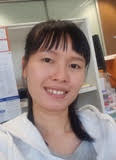 Họ tên: Vũ Thị Hồng LoanNăm sinh: 1987Học vị: Thạc sĩ chuyên ngành Quản trị Kinh doanh Tài chínhEmail: hongloan.vu@gmail.comPhone: 0977 491 5192. Môn học đảm nhiệmHệ đại học: Quản trị Kinh doanh Bảo hiểm, Tiếng anh chuyên ngành3. Quá trình đào tạo4. Hướng nghiên cứuHướng nghiên cứu chính: Kinh tế phát triển bao gồm an ninh lương thực, đói nghèo, chính sách di cư, lao động và việc làm tại các nước đang phát triển.5. Các công trình đã công bốNguyễn Thị Xuân Hương, Nguyễn Thị phượng, Vũ Thị Hồng Loan, 2016,  Nghiên cứu nhân tố ảnh hưởng đến sự hài lòng của sinh viên với điều kiện cơ sở vật chất và phục vụ tại ĐHLN, Tạp chí Khoa học và Công nghệ lâm nghiệp, số 2/2016: 163-172Bậc đào tạoThời gianChuyên ngành đào tạoCơ sở đào tạoĐại học2005-2009Quản trị kinh doanhĐH Ngoại thương - HNThạc sĩ2012-2013Quản trị kinh doanh tài chínhĐH Công nghệ Sydney - ÚcNghiên cứu sinh tiến sĩ2017-nayKinh tế ĐH Tây Úc - Úc